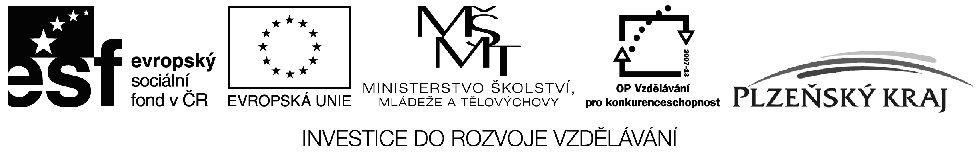 VÝSLEDKY VÝBĚROVÉHO PROCESU ŽÁDOSTÍ O POSKYTNUTÍ FINANČNÍ PODPORY Z OP VK PŘEDLOŽENÝCH V RÁMCI 2. KOLA VÝZVY PLZEŇSKÉHO KRAJE – OBLAST PODPORY 1.1 ZVYŠOVÁNÍ KVALITY VE VZDĚLÁVÁNÍ V PLZEŇSKÉM KRAJI IISeznam vybraných projektů k financováníRegistrační číslo projektuNázev projektuŽadatelIČSchválená finanční podpora v KčCZ.1.07/1.1.30/02.0013Praxe hrou - fiktivní firma servisního typu provozovaná žáky SPŠD Plzeň - KřimiceStřední průmyslová škola dopravní, Plzeň, Karlovarská 9969457933.683.679,28CZ.1.07/1.1.30/02.0009Poznej svůj okres - Mikroregionální atlasyRegionální rozvojová agentura Plzeňského kraje, o.p.s.252450914.651.735,95CZ.1.07/1.1.30/02.0025Rozvoj klíčových kompetencí prostřednictvím aplikace moderních ICTZákladní a Mateřská škola Osek, okres Rokycany, příspěvková organizace606104172.611.193,68CZ.1.07/1.1.30/02.0014Vznik Multimediálního centra na Základní škole Hrádek
u RokycanZákladní škola
a mateřská škola Hrádek, okres Rokycany750061201.785.094,58CZ.1.07/1.1.30/02.0029Inovace výuky cizích jazyků s využitím moderních ICT technologiíGymnázium a Střední odborná škola, Rokycany, Mládežníků 1115483802963.123.004,99CZ.1.07/1.1.30/02.0024Praktická výuka přírodovědných předmětů na ZŠ a SŠZápadočeská univerzita v Plzni497775134.663.998,08CZ.1.07/1.1.30/02.0002Efektivní metody výuky prostřednictvím finanční gramotnosti na 1. stupni základní školyZákladní škola
a Mateřská škola Chanovice, příspěvková organizace709889602.339.264,56CZ.1.07/1.1.30/02.0054Rozšíření školních vzdělávacích kurzů svařování o svařování plastůStřední průmyslová škola strojnická
a Střední odborná škola profesora Švejcara, Plzeň, Klatovská 109694574254.241.804,27CZ.1.07/1.1.30/02.0003Moderní technologie ve výuce - úspěšná cesta žáků do praxeStřední škola informatiky
 a finančních služeb, Plzeň, Klatovská
200 G005744063.357.628,68CZ.1.07/1.1.30/02.0004Český les - místo, kde žijiZákladní škola Poběžovice, okres Domažlice750054096.393.476,40CZ.1.07/1.1.30/02.0039Environmentální výukové programy
pro základní školy
v Plzeňském krajiÚhlava, o.p.s.263436576.268.498,48CZ.1.07/1.1.30/02.0023Biologie všedního dneZápadočeská univerzita v Plzni497775134.268.197,82CZ.1.07/1.1.30/02.0043S jazyky za hranice všední výukyZákladní škola Holýšov, okres Domažlice483421653.492.257,17CZ.1.07/1.1.30/02.0050Venkovská krajina pod drobnohledemObčanské sdružení Ametyst694604851.942.586,80CZ.1.07/1.1.30/02.0016Praktický výcvik žáků v Malém hospodářském dvořeStřední odborná škola a Střední odborné učiliště, Horšovský Týn, Littrowa 122003764691.953.426,75CZ.1.07/1.1.30/02.0037Tvorba výukových modulů pro službové obory SOU Domažlice a jejich implementace do výukyStřední odborné učiliště, Domažlice, Prokopa Velikého 640182300833.981.971,40CZ.1.07/1.1.30/02.0064Zkvalitňování výuky zemědělských
a potravinářských oborů na SŠZP KlatovyStřední škola zemědělská a potravinářská, Klatovy, Národních mučedníků 141617817973.131.049,20CZ.1.07/1.1.30/02.0010Modernizace výuky na VOŠ, OA, SZŠ A JŠ
s právem SJZ KlatovyVyšší odborná škola, Obchodní akademie, Střední zdravotnická škola a Jazyková škola s právem státní jazykové zkoušky, Klatovy, Plánická 196617817712.621.952,92CZ.1.07/1.1.30/02.0049Blended learning - když samotná škola nestačíZákladní škola Blovice, okres Plzeň-jih699821982.627.210,85